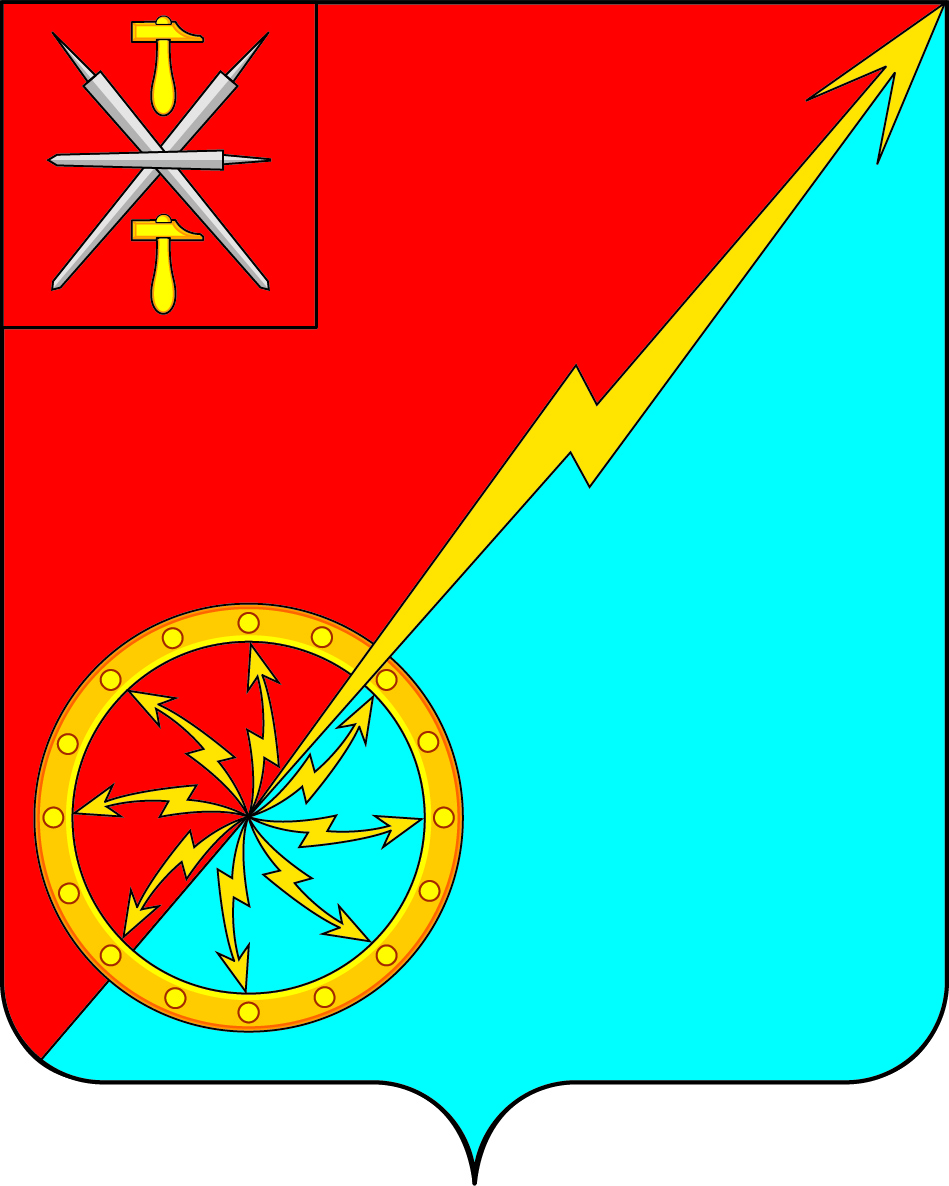 О внесении изменений в постановление администрации муниципального образования город Советск Щекинского  от 06 мая 2014года №5-48 «О комиссии по соблюдению требований к служебному поведению муниципальных служащих и урегулированию конфликта интересов администрации муниципального образования город Советск Щекинского района».В соответствии с Федеральным законом от 06.10.2003 N 131-ФЗ «Об общих принципах организации местного самоуправления в Российской Федерации», в целях реализации Федеральных законов от 25.12.2008 N 273-ФЗ «О противодействии коррупции», от 02.03.2007 N 25-ФЗ «О муниципальной службе в Российской Федерации», Указа Президента Российской Федерации от 19.05.2008 N 815 «О мерах по противодействию коррупции», Указа Президента Российской Федерации от 01.07.2010 N 821 «О комиссиях по соблюдению требований к служебному поведению федеральных государственных служащих и урегулированию конфликта интересов», Закона Тульской области от 12.11.2008 N 1108-ЗТО «Об отдельных мерах по противодействию коррупции в Тульской области», Постановления губернатора Тульской области от 22 августа 2008 года N 44-пг «О совете при губернаторе Тульской области по противодействию коррупции», на основании Устава муниципального образования город Советск Щекинского района администрация муниципального образования город Советск Щекинского района ПОСТАНОВЛЯЕТ:1.Внести изменения в приложение 2 к постановлению администрации муниципального образования город Советск Щекинского района от 06 мая 2014года №5-48 «О комиссии по соблюдению требований к служебному поведению муниципальных служащих и урегулированию конфликта интересов администрации муниципального образования город Советск Щекинского района», дополнив его пунктом 20.1 следующего содержания:«20.1 Мотивированные заключения, предусмотренные пунктами 16,18 и 19 настоящего Положения, должны содержать:а) информацию, изложенную в обращениях или уведомлениях, указанных в абзацах втором и четвертом подпункта «б» и подпункте «д» пункта 15 настоящего Положения;б) информацию, полученную от государственных органов, органов, органов местного самоуправления и заинтересованных организаций на основании запросов;в) мотивированный вывод по результатам предварительного рассмотрения  обращений и уведомлений, указанных в абзацах втором и четвертом подпункта «б» и подпункте «д» пункта 15 настоящего Положения, а также рекомендации для принятия одного из решений в соответствии с пунктами30,33,35 настоящего Положения или иного решения».2. Постановление обнародовать путем размещения на официальном сайте муниципального образования город Советск Щекинский район и на информационном стенде администрации муниципального образования город Советск Щекинского района по адресу: Тульская область, Щекинский район, г.Советск, пл. Советов, д. 1.3. Постановление вступает в силу со дня официального обнародования и распространяется со дня обнародования.Глава администрации муниципального образованиягород Советск Щекинского района                                      Н.В.МясоедовРоссийская Федерация                                                                                            Щекинский район Тульской областиРоссийская Федерация                                                                                            Щекинский район Тульской областиАдминистрация муниципального образования город Советск Щекинского районаАдминистрация муниципального образования город Советск Щекинского района	  ПОСТАНОВЛЕНИЕ	  ПОСТАНОВЛЕНИЕ06.02. 2018г. № 2-26